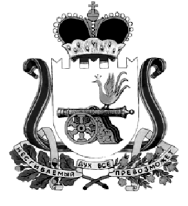 АДМИНИСТРАЦИЯ МУНИЦИПАЛЬНОГО ОБРАЗОВАНИЯ«КАРДЫМОВСКИЙ РАЙОН» СМОЛЕНСКОЙ ОБЛАСТИП О С Т А Н О В Л Е Н И Еот 26.02.2020   № 00128В соответствии со статьей 179,179.3 Бюджетного кодекса Российской Федерации, руководствуясь Федеральным законом «Об общих принципах организации местного самоуправления в Российской Федерации», Постановлением Администрации муниципального образования «Кардымовский район» Смоленской области от 02.08.2013 г. № 0502 «Об утверждении Порядка принятия решений о разработке муниципальных программ, их формирования и реализации в муниципальном образовании «Кардымовский район» Смоленской области», Уставом муниципального образования «Кардымовский район» Смоленской области, Администрация муниципального образования «Кардымовский район» Смоленской областипостановляет:Утвердить муниципальную программу «Устойчивое развитие сельских территорий муниципального образования «Кардымовский район» Смоленской области», согласно приложению к настоящему постановлению.Признать утратившим силу:- постановление Администрации муниципального образования «Кардымовский район» Смоленской области от 30.04.2013 г. № 0255 «Об утверждении долгосрочной муниципальной целевой программы «Устойчивое развитие сельских территорий муниципального образования «Кардымовский район» Смоленской области» на 2014-2017 годы и на период до 2020 года»;- постановление Администрации муниципального образования «Кардымовский район» Смоленской области от 28.03.2016 г. № 00134 «О внесении изменений в муниципальную программу «Устойчивое развитие сельских территорий муниципального образования «Кардымовский район» Смоленской области» на 2014-2017 годы и на период до 2020 года»;- постановление Администрации муниципального образования «Кардымовский район» Смоленской области от 14.03.2019 г. № 00149 «О внесении изменений в постановление Администрации муниципального образования «Кардымовский район» Смоленской области» от 30.04.2013 г. № 0255».3.	Опубликовать настоящее постановление на официальном сайте Администрации муниципального образования «Кардымовский район» Смоленской области в сети «Интернет».4.	Контроль исполнения настоящего постановления возложить на заместителя Главы муниципального образования «Кардымовский район» Смоленской области Д.В. Тарасова.5.	Настоящее постановление вступает в силу со дня его подписания и применяется к правоотношениям, возникающим с 27 февраля 2020 года.Муниципальная программа «Устойчивое развитие сельских территорий муниципального образования «Кардымовский район» Смоленской области»п. Кардымово2020 годПАСПОРТмуниципальной программыРаздел 1. Содержание проблемы и обоснование необходимости ее решения программно-целевым методом.1.1 Общие сведения о социально-экономическом развитии сельских территорий муниципального районаПод сельской местностью понимаются сельские поселения или сельские поселения и межселенные территории, объединенные общей территорией в границах муниципального района, а также сельские населенные пункты и рабочие поселки, входящие в состав городских округов, на территории которых преобладает деятельность, связанная с производством и переработкой сельскохозяйственной продукции.Муниципальное образование «Кардымовский район» Смоленской области включает в себя 1 городское поселение и 3 сельских поселения. Площадь Кардымовского района составляет 109 315 га, из них 85 699 га или 78 % - земли сельскохозяйственного назначения.На современном этапе развитию сельских территорий уделяется особое внимание со стороны государства.Решение задачи по повышению уровня и качества жизни населения, устойчивому развитию сельских территорий, предусмотренной государственной программой Российской Федерации «Комплексное развитие сельских территорий», утвержденной постановлением Правительства Российской Федерации                      от 31.05.2019 г. № 696, требует принятия мер по созданию предпосылок для устойчивого развития сельских территорий путем:- создания условий для обеспечения доступным и комфортным жильем сельского населения;- развитие рынка труда (кадрового потенциала) на сельских территориях;- создание и развитие инфраструктуры на сельских территориях;В ходе экономических преобразований в аграрной сфере сформирован и наращивается производственный потенциал, дальнейшее эффективное развитие которого во многом зависит от стабильности развития сельских территорий, активизации человеческого фактора экономического роста. Наращивание социально-экономического потенциала сельских территорий, придание этому процессу устойчивости и необратимости является стратегической задачей  государственной аграрной политики.Дальнейшее повышение роли и конкурентоспособности отечественного аграрного сектора экономики, во многом зависит от улучшения качественных характеристик трудовых ресурсов в сельской местности, повышения уровня и качества жизни на селе, более полного использования имеющихся трудовых ресурсов, привлечения и закрепления высококвалифицированных кадров и в целом, решения проблемы кадрового обеспечения сельскохозяйственной отрасли с учетом неблагоприятных прогнозов на ближайшие годы в отношении демографической ситуации и формирования трудового ресурсного потенциала села.Основными причинами исторически сложившейся неблагоприятной ситуации в устойчивом развитии села являются остаточный принцип финансирования развития социальной и инженерной инфраструктуры в сельской местности, высокий уровень затратности устойчивого развития сельских территорий в связи с мелкодисперсным характером сельского расселения.Сокращение и измельчение сельской поселенческой структуры приводит к запустению сельских территорий, выбытию из оборота продуктивных земель сельскохозяйственного назначения, что угрожает не только продовольственной, но и геополитической безопасности России.Одной из причин неблагоприятной ситуации в устойчивом развитии села является также крайне низкий уровень комфортности проживания в сельской местности. Уровень обустройства сельского жилищного фонда в 2 - 3 раза ниже городского уровня.Низкий уровень комфортности проживания в сельской местности влияет на миграционные настроения сельского населения, особенно молодежи. Соответственно, сокращается источник расширенного воспроизводства трудового ресурсного потенциала аграрной отрасли.Для обеспечения социально-экономического развития сельских территорий и создания условий эффективного функционирования агропромышленного производства было принято решение усилить государственную поддержку социального и инженерного обустройства населенных пунктов, расположенных в сельской местности.С учетом, объективных особенностей развития сельских территорий, и имеющегося значительного разрыва в уровне и качестве жизни на селе по сравнению с городскими территориями, достижение прогресса в изменении сложившейся ситуации возможно только на условиях использования программно-целевого метода, в том числе постановки задачи, определения путей ее решения с привлечением средств государственной поддержки на федеральном уровне.Исходя из задач государственной политики на ближайший период и долгосрочную перспективу, для преодоления критического положения в сфере социального развития села необходимо проводить комплекс взаимоувязанных мероприятий, направленных на социальное развитие, осуществляемых в сельских поселениях. Таким образом, необходимость разработки и реализации Программы обусловлена:- потребностью формирования базовых условий социального комфорта для расширенного воспроизводства и закрепления трудовых ресурсов, обеспечивающих эффективное решение стратегических задач, а также необходимостью обеспечения устойчивого развития сельских территорий.1.2. Сельское население Кардымовского районаНа сельской территории муниципального образования сложилась неблагоприятная демографическая ситуация, прогрессирует отток населения из села, преобладает низкий уровень развития инженерной и социальной инфраструктуры.Отрицательный эффект от негативного социально-экономического развития сельских территорий выражается в сокращении количества сельских населенных пунктов.Сокращение и измельчение сельской поселенческой структуры способствует сокращению жителей и запустению сельских территорий, выбытию из оборота продуктивных земель сельскохозяйственного назначения.Этому способствует также крайне низкий уровень комфортности проживания в сельской местности.Материальное положение преобладающей части сельского населения не позволяет использовать систему ипотечного кредитования жилищного строительства. Уровень благоустройства сельского жилищного фонда в 2,3 раза ниже чем в п. Кардымово.Темпы обеспечения жильем граждан, молодых семей и молодых специалистов, признанных нуждающимися в улучшении жилищных условий неудовлетворительные.Раздел 2. Цели, задачи и целевые показатели Программы.Цели Программы:Создание комфортных условий жизнедеятельности в сельской местности и формирование позитивного отношения к сельскому образу жизни.Улучшение инвестиционного климата в сфере АПК на сельских территориях Кардымовского районаЗадачи программы:Повышение уровня комплексного обустройства населенных пунктов объектами социальной и инженерной инфраструктуры;Разработка и утверждение Генеральных планов и Правил землепользования и застройки сельских поселений Кардымовского района Смоленской области.Целевые показатели представлены в таблице:Раздел 3. Перечень программных мероприятий.Перечень программных мероприятий указан в приложении к Программе.Раздел 4. Обоснование ресурсного обеспечения программы.Реализация Программы предусматривается за счет консолидированных средств бюджетов.Общий объем финансирования Программы - 400,0 тыс. рублей, в том числе за счет средств бюджета муниципального образования «Кардымовский район» Смоленской области (далее - районный бюджет) - 20,0 тыс. рублей,за счет средств бюджета Смоленской области (далее - областной бюджет) - 380,0 тыс. рублей,в т.ч. по годам:2020 год - 400,0 тыс. рублей, в том числерайонный бюджет - 20,0 тыс. рублей,областной бюджет - 380,0 тыс. рублей;2021 год - 0,0 тыс. руб.,2022 год - 0,0 тыс. руб.,2023 год - 0,0 тыс. руб.,2024 год - 0,0 тыс. руб.,2025 год - 0,0 тыс. руб.Объемы финансирования мероприятий Программы подлежат ежегодному уточнению с учетом складывающейся экономической ситуации по всем направлениям, а также объемом районного бюджета на соответствующий финансовый год, предусматривающих средства на реализацию Программы.Раздел 5. Механизм реализации программы.Механизм реализации Программы - это система скоординированных по срокам и объему финансирования мероприятий, обеспечивающих достижение намеченных результатов.Исполнителями Программы являются структурные подразделения Администрации муниципального образования «Кардымовский район» Кардымовского района и Администрации сельских поселений Кардымовского района Смоленской области.Исполнители Программы несут ответственность за качественное и своевременное исполнение программных мероприятий, целевое и рациональное использование выделяемых на их реализацию бюджетных средств.Управление Программой осуществляет заказчик Программы.Заказчик Программы:- обеспечивает реализацию Программы Исполнителями;- осуществляет координацию деятельности её исполнителей и участников;- представляет в установленном порядке предложения по уточнению перечня мероприятий Программы на очередной финансовый год;- осуществляет мониторинг результатов реализации мероприятий Программы;- осуществляет формирование аналитической информации о реализации мероприятий Программы;- контролирует целевое и эффективное использование выделенных бюджетных средств;- осуществляет подготовку и предоставление ежегодных отчетов о реализации Программы;- организует размещение на интернет-сайте текста Программы и информацию о результатах её реализации.Порядок финансирования мероприятий программы из средств бюджетов сельских поселений осуществляется путем выделения средств с последующим перечислением исполнителям конкретных мероприятий в установленном законом порядке.Корректировка программных мероприятий и их ресурсного обеспечения в ходе реализации Программы осуществляется путем внесения изменений в Программу и оформляется Постановлением Администрации муниципального образования «Кардымовский район» Смоленской области.Контроль за реализацией Программы осуществляется заместителем Главы муниципального образования «Кардымовский район» Смоленской области.Приложениек муниципальной программе «Устойчивое развитие сельских территорий муниципального образования «Кардымовский район» Смоленской области»ПЕРЕЧЕНЬпрограммных мероприятийОб утверждении муниципальной программы «Устойчивое развитие сельских территорий муниципального образования «Кардымовский район» Смоленской области»Глава муниципального образования «Кардымовский район» Смоленской областиП.П. НикитенковУТВЕРЖДЕНАпостановлением Администрации муниципального образования «Кардымовский район» Смоленской области от 26.02.2020 № 00128Наименование программыМуниципальная программа «Устойчивое развитие сельских территорий муниципального образования «Кардымовский район» Смоленской области» (далее – муниципальная программа)Основание для разработки программыПостановление Правительства Российской Федерации от 31.05.2019 г. № 696 об утверждении государственной программы Российской Федерации «Комплексное развитие сельских территорий»Заказчик программыОтдел строительства, ЖКХ, транспорта, связи Администрации муниципального образования «Кардымовский район» Смоленской областиРазработчик программыОтдел строительства, ЖКХ, транспорта, связи Администрации муниципального образования «Кардымовский район» Смоленской областиЦели и задачи программыЦели Программы:Создание комфортных условий жизнедеятельности в сельской местности и  формирование позитивного отношения к сельскому образу жизни.Улучшение инвестиционного климата в сфере АПК на сельских территориях Кардымовского районаЗадачи программы:Повышение уровня комплексного обустройства населенных пунктов объектами социальной и инженерной инфраструктуры;Разработка и утверждение Генеральных планов и Правил землепользования и застройки сельских поселений Кардымовского района Смоленской области.Целевые показатели программыВвод в эксплуатацию (приобретение) 16 396 кв. метров жилья;Разработка проектно-сметной документации на строительство газопроводов и капитальный ремонт/реконструкцию водопроводов;Комплексное обустройство площадок под компактную жилищную застройку.Срок реализации муниципальной программы2020 - 2025 годыОбъемы и источники финансирования программы Общий объем финансирования Программы - 400,0 тыс. рублей, в том числе за счет средств бюджета муниципального образования «Кардымовский район» Смоленской области (далее - районный бюджет) - 20,0 тыс. рублей, за счет средств бюджета Смоленской области (далее - областной бюджет) - 380,0 тыс. рублей,в т.ч. по годам:2020 год - 400,0 тыс. рублей, в том числерайонный бюджет - 20,0 тыс. рублей,областной бюджет - 380,0 тыс. рублей;2021 год - 0,0 тыс. руб.,2022 год - 0,0 тыс. руб.,2023 год - 0,0 тыс. руб.,2024 год - 0,0 тыс. руб.,2025 год - 0,0 тыс. руб.Наименование показателяЕд. изм2020202120222023202420251. Ввод в эксплуатацию (приобретение) жильям²3566364436743724380639122. Разработка проектно-сметной документации на строительство газопроводов и капитальный ремонт/реконструкцию водопроводов1 ед.0124503. Комплексное обустройство площадок под компактную жилищную застройкуГа0,50,60,650,700№п/пНаименованиемероприятияСрок реализацииИсполнительОбъем финансирования (рублей)Объем финансирования (рублей)Объем финансирования (рублей)Объем финансирования (рублей)Объем финансирования (рублей)Объем финансирования (рублей)Объем финансирования (рублей)Источник финансирования№п/пНаименованиемероприятияСрок реализацииИсполнительвсегов том числе по годамв том числе по годамв том числе по годамв том числе по годамв том числе по годамв том числе по годамИсточник финансирования№п/пНаименованиемероприятияСрок реализацииИсполнительвсего202020212022202320242025Источник финансирования123456789101112Задача 1. Повышение уровня комплексного обустройства населенных пунктов объектами социальной и инженерной инфраструктурыЗадача 1. Повышение уровня комплексного обустройства населенных пунктов объектами социальной и инженерной инфраструктурыЗадача 1. Повышение уровня комплексного обустройства населенных пунктов объектами социальной и инженерной инфраструктурыЗадача 1. Повышение уровня комплексного обустройства населенных пунктов объектами социальной и инженерной инфраструктурыЗадача 1. Повышение уровня комплексного обустройства населенных пунктов объектами социальной и инженерной инфраструктурыЗадача 1. Повышение уровня комплексного обустройства населенных пунктов объектами социальной и инженерной инфраструктурыЗадача 1. Повышение уровня комплексного обустройства населенных пунктов объектами социальной и инженерной инфраструктурыЗадача 1. Повышение уровня комплексного обустройства населенных пунктов объектами социальной и инженерной инфраструктурыЗадача 1. Повышение уровня комплексного обустройства населенных пунктов объектами социальной и инженерной инфраструктурыЗадача 1. Повышение уровня комплексного обустройства населенных пунктов объектами социальной и инженерной инфраструктурыЗадача 1. Повышение уровня комплексного обустройства населенных пунктов объектами социальной и инженерной инфраструктуры1.Подготовка  документации для участия сельских поселений района в Программе2020 - 2025 годыОтдел строительства, ЖКХ, транспорта, связи Администрации муниципального образования «Кардымовский район» Смоленской области0000000-Итого:в том числе:Итого:в том числе:Итого:в том числе:Итого:в том числе:0000000средства районного бюджетасредства районного бюджетасредства районного бюджетасредства районного бюджета0000000средства областного бюджетасредства областного бюджетасредства областного бюджетасредства областного бюджета0000000Задача 2. Разработка и утверждение генеральных планов и правил землепользования и застройки сельских поселений Кардымовского района Смоленской областиЗадача 2. Разработка и утверждение генеральных планов и правил землепользования и застройки сельских поселений Кардымовского района Смоленской областиЗадача 2. Разработка и утверждение генеральных планов и правил землепользования и застройки сельских поселений Кардымовского района Смоленской областиЗадача 2. Разработка и утверждение генеральных планов и правил землепользования и застройки сельских поселений Кардымовского района Смоленской областиЗадача 2. Разработка и утверждение генеральных планов и правил землепользования и застройки сельских поселений Кардымовского района Смоленской областиЗадача 2. Разработка и утверждение генеральных планов и правил землепользования и застройки сельских поселений Кардымовского района Смоленской областиЗадача 2. Разработка и утверждение генеральных планов и правил землепользования и застройки сельских поселений Кардымовского района Смоленской областиЗадача 2. Разработка и утверждение генеральных планов и правил землепользования и застройки сельских поселений Кардымовского района Смоленской областиЗадача 2. Разработка и утверждение генеральных планов и правил землепользования и застройки сельских поселений Кардымовского района Смоленской областиЗадача 2. Разработка и утверждение генеральных планов и правил землепользования и застройки сельских поселений Кардымовского района Смоленской областиЗадача 2. Разработка и утверждение генеральных планов и правил землепользования и застройки сельских поселений Кардымовского района Смоленской области1.Разработка и утверждение Генерального плана и Правил землепользования и застройки Каменского сельского поселения Кардымовского района Смоленской области2020 годОтдел строительства, ЖКХ, транспорта, связи Администрации муниципального образования «Кардымовский район» Смоленской области400,020,0380,00,00,00,00,00,0районный бюджет областной бюджетИтого:в том числе:Итого:в том числе:Итого:в том числе:Итого:в том числе:400,0400,000000средства районного бюджетасредства районного бюджетасредства районного бюджетасредства районного бюджета20,020,000000средства областного бюджетасредства областного бюджетасредства областного бюджетасредства областного бюджета380,0380,000000Всего по программе:в том числе:Всего по программе:в том числе:Всего по программе:в том числе:Всего по программе:в том числе:400,0400,000000средства районного бюджетасредства районного бюджетасредства районного бюджетасредства районного бюджета20,020,000000средства областного бюджетасредства областного бюджетасредства областного бюджетасредства областного бюджета380,0380,000000